التصحيح النموذجي للموضوع الأول للعلوم الطبيعية علوم تجريبية بكالوريا 2011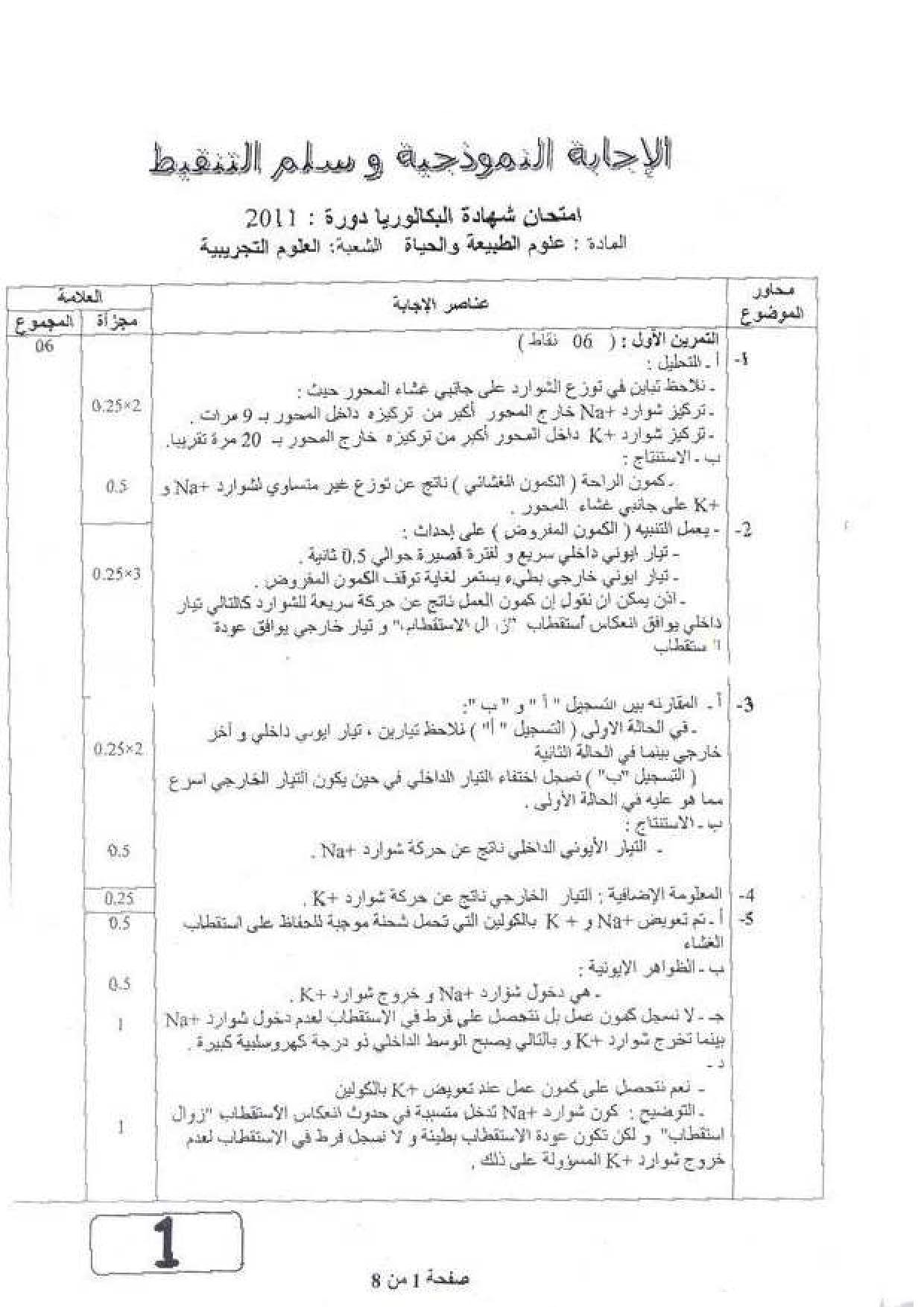 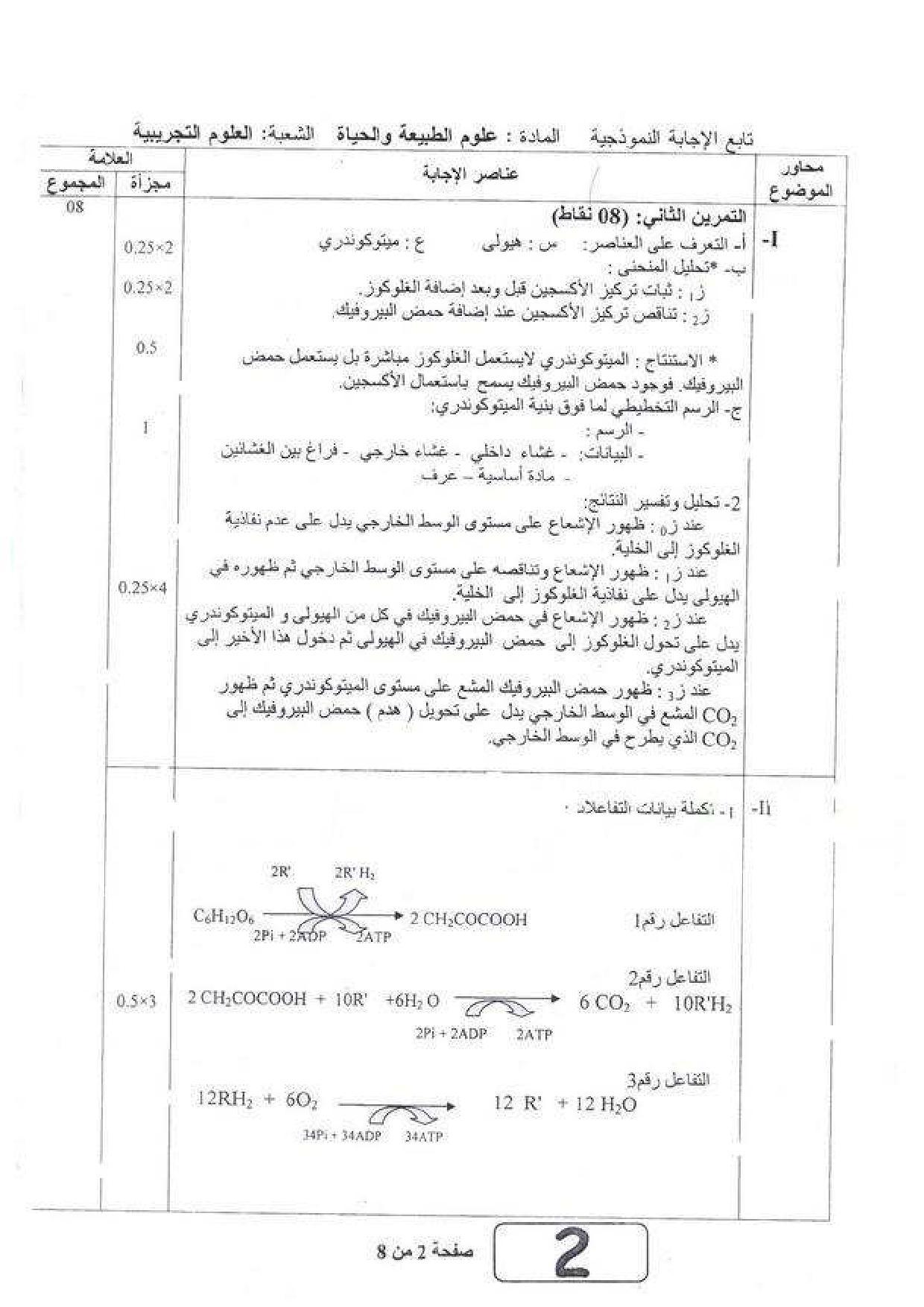 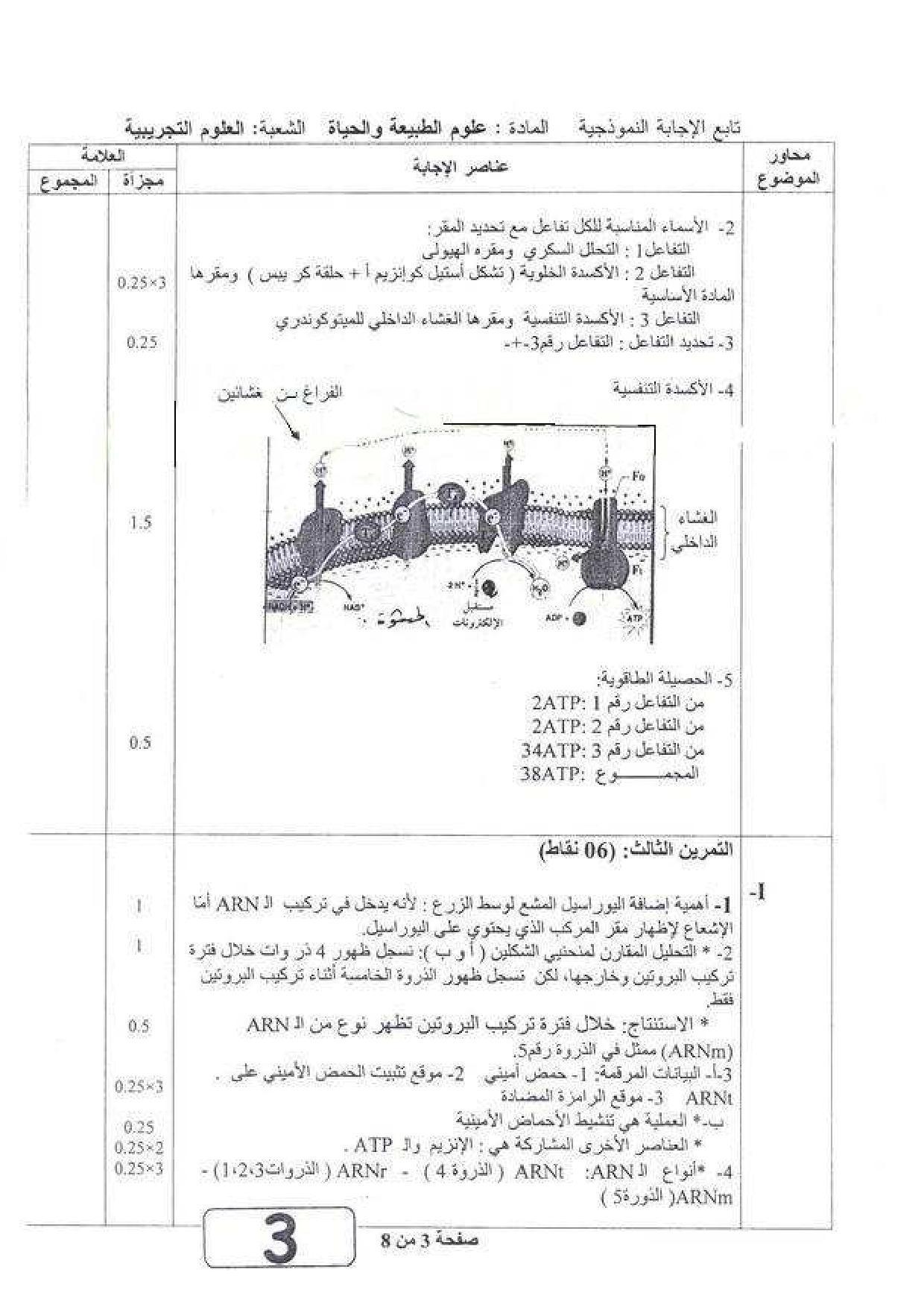 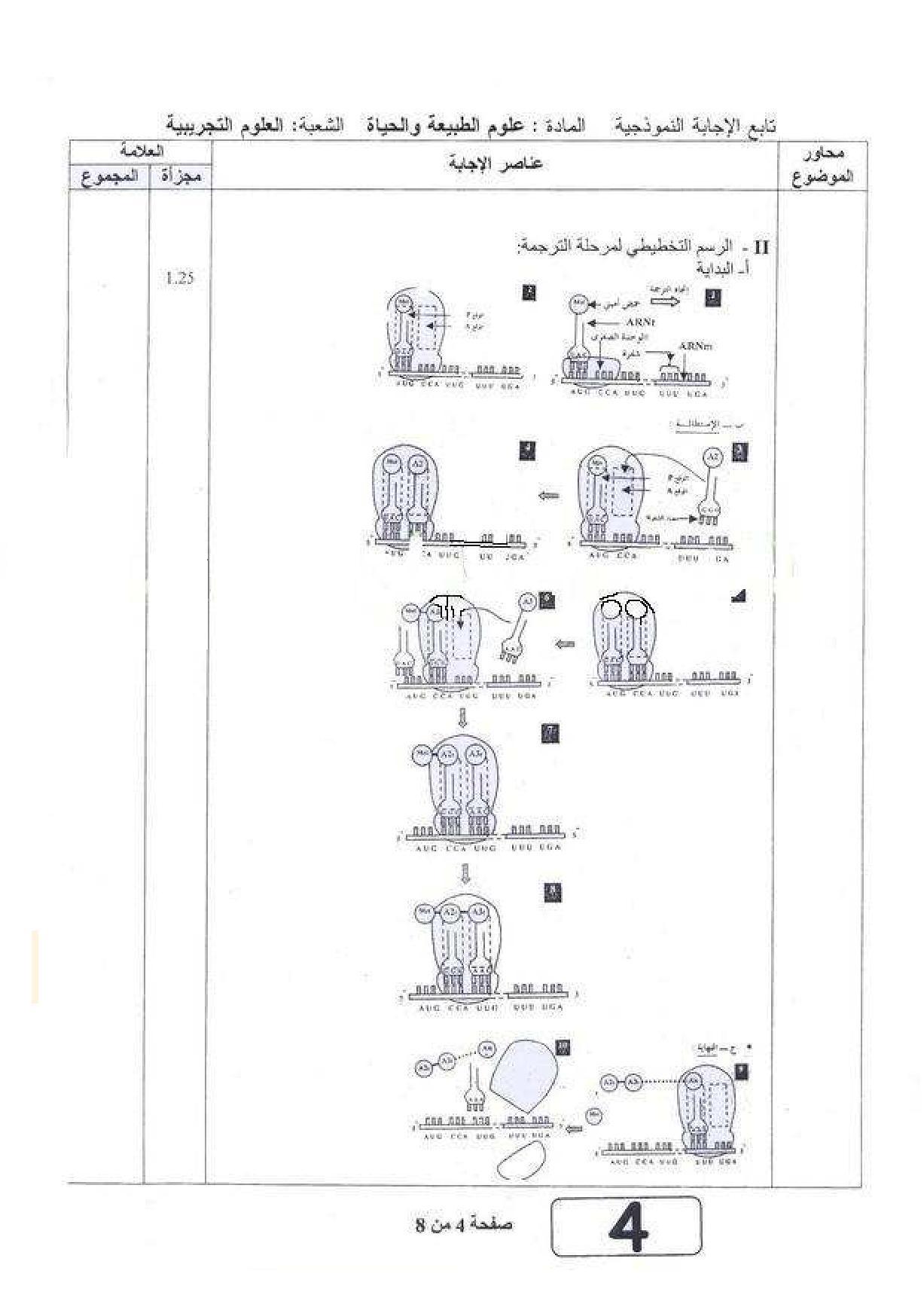 